                     Village Of Jones Creek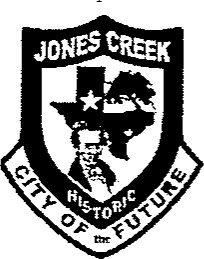                                        7207 Stephen F. Austin                                   Jones creek, TX 77541                                        (979) 233-2700SPECIAL CALLED BEAUTIFICATIONThe Beautification Committee of the Village of Jones Creek, Texas Mill hold a Special Called Meeting on October 24, 2023 at the Village Hall located at 7207 Stephen F. AustinRoad; beginning at 1:30 pm; Members of the public are able to attend the meeting in person and via teleconference.This written notice and the meeting agenda is posted online at http://www.villageofionescreektexas.com. The public was permitted to offer public comments telephonically as provided by the agenda and as permitted by the presiding officer during the meeting. A recording of the telephonic meeting will be available to the public in accordance with the Open Meetings Act upon written request. The matters discussed and to be acted on at the meeting are as follows:CALL TO ORDER1:42 pmINVOCATION AND PLEDGE OF ALLEGIANCEInvocation led by- Regina Tidwell. Pledge led by all. ROLL CALL OF MEMBERSTammy Butler- Present. Regina Tidwell- Present. Anna Gallaway- Present. Traci Stowers- Present. Nicole Hardesty- Absent. COMMUNICATION OF VISITORS (PUBLIC COMMENT)Section 551.007 of the Texas Government Code allows a member of the public who desires to address the body regarding an item on an agenda for open meeting of the body to address the body regarding the item at the meeting before or during the body's consideration of the item.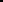 	None. OLD BUSINESSDiscuss and consider accepting the minutes of the Special Called Beautification meeting held on September 20, 2023, and September 27, 2023.Tammy Butler- Makes a motion to accept the minutes. Anna Gallaway- Seconds motion. All in favor. None opposed. Motion carried. Discuss and consider accepting the monthly financial report.Tamy Butler- Makes a motion to accept the monthly report. Anna Gallaway- Seconds motion. Al in favor. None opposed. Motion carried.               c.          Discuss and consider action on the Brinkmeyer bench with the Marshal.                            Nicole Hardesty is spearheading the project. This topic will be tabled until the next meeting. 	d.          Discuss and consider further action on the installation of sprinklers for the front               		flower beds.		Anna Gallaway- I just emailed the information to Lauren. I did put on the flyer that we want to 		do that in November. We need to discuss dates to get with volunteers.  Regina Tidwell- Is that 		something we can text about later? Tammy Butler- I think we can make a motion today and 		approve it and then we can actually talk about it. Anna Galaway- Make a motion to set a 			volunteer day to install sprinklers in November. Tammy Butler- Seconds motion. All in favor. 		None opposed. Motion carried.                e.          Discuss and consider further action for the GCAA requirements as presented on Air  		Table.		Anna Gallaway- I haven’t updated this in a while. Regina, could you get the me sign-in sheet 		from the last clean up? Regina Tidwell- Yes, ma’am I can do that. Ana Galaway- We are getting 		the bench. Since this was a thing, we were doing with the Lions Club, they’re waiting on their plaque to be attached to the bench. We donated 600- or 700-pounds Tammy Butler- Can we collect for mor than 1 bench? Anna Gallaway- We can, we won’t necessarily get the next one because there’s others in line. It’ll be like a year. Regina Tidwell- We’re just gonna keep donating our plastic. Anna Gallaway- The benches typically go to the city of Lake Jackson Transportation department. We’re just waiting on the plaque for that.  What other projects are we wanting to add to this? We’ve got the sprinklers. Tammy Butler- We’re gonna have to revitalize the flower beds. Some of that stuff can stay but some of it didn’t make it. Anna Gallaway- Under areas of focus, we have stuff under public awareness and outreach, environmental education, for the Trunk or Treat booth Regina and I have come up with polluted oceans / save the turtle’s theme. I’m gonna go to the Sea Center and see if they have flyers we can hand out with the candy. Pancakes with Santa crafts with the recycling I think qualifies as Environment Education. Beautification Community Improvement covers the clean ups, the flower beds. Litter Prevention and Clean-up, again the clean ups and the No Dumping signs will help with that. And that also deals with Solid Waste Management. I think we’re hitting everything pretty well. I think we need to give Community Leadership and Coordination some focus.  Regina Tidwell- I can ask Amy about it. Tammy Butler- Wasn’t our Fall Clean-up apart of that? Anna Gallaway- I don’t know. I think we’re sitting fairly pretty on all of this. We can probably send it this year. I can start working on putting together the packet in January, we’re not gonna win this year but we can submit it so we can get used to filling out the packet. Regina Tidwell- Do we need to do a workshop and start filling out the GCCA so we can all get familiar with the process? Anna Gallaway- Definitely, and what we can do is use Mrs. Laurens screen so we can project what we’re looking at. Regina Tidwell- Deadline is February 16th. Anna Galaway- We could do it at the regular scheduled meeting January 17th. Do we need to cancel December’s meeting? Regina Tidwell- I think so. 	   	Discuss and consider upcoming events and projects.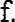 Trunk or Treat -10/28- Anna Gallaway- We discussed A.J. doing hotdogs and that fell through. I ordered popcorn and I’ve got someone volunteering to hand out popcorn. The hours are 5pm-7pm, set up is at 4. Kid’s judging is at 6pm, the People’s Choice and Judge’s Choice will be 6:30-6:45. I already have the plaques and framed. Tammy Butler- I may even make this one. We’re toying with the idea of canceling ours because employees are dropping like flies. I think that’s gonna be decided either later today or tomorrow. Anna Gallaway- We’re still doing this by donation. Veteran's Day breakfast -11/9- Anna Gallaway- This got moved too Taco Jalisco s I don’t think they need us for that. Pancakes with Santa- 12/2- Ana Gallaway- Nicole was supposed to look up how long the seed things last to see if they will last till spring Traci Stowers- We could do seeds that will do good in a flowerpot. At least with a flowerpot they could put it in the house. Tammy Butler- We could do herbs. Regina Tidwell- Would kids like that? Anna Galaway- I don’t think they’d care. They’ll like seeing something grow and maybe mom will take care of it if it’s herbs. I’ll be cooking the pancakes for that, so I won’t be able to help with the craft. It’s at 9am. The challenge is once there are 472 trees here it gets very difficult to move around so we need to think of an efficient way to have everything. Traci Stowers- Could we pit Santa in the kitchen? There’s a lot of room in there. Anna Gallaway- That’s gonna depend on if Beautification already decorated the kitchen. I can pull down all the kitchen decorations. My plan is the 1st week of November decorating the ceiling. I think the Monday after Thanksgiving and through Christmas in the Creek. We could do the crafts in the kitchen and that might be easiest. Regina Tidwell- We can do the 30th of November at noon and if we need to move it we can to prepare for pancakes with Santa. As far as crafts are we using funds to purchase the craft stuff? Anna Gallaway- I’ve got tons of cardboard. Tammy Butler- I’ve got tons of cookie cutters. And the Dollar Store still has seeds. Anna Gallaway- It’s basically like paper mâché. And you dry it with a hair dryer. So everyone bring hairdryers. Tammy Butler- Do we do flowers or herbs or both? Regina Tidwell- Both, kids could choose what they want.  Christmas in the Creek -12/16- Anna Gallaway- The date is actually December 12 on Tuesday. Traci Stowers- Do we o our own tree for that? Anna Gallaway- Yes. The trees should be up on the 3rd. Regina Tidwell- We need it on the November agenda to discuss the tree. Tammy Butler- We could go with our theme and do save the turtles and recycling. Anna Gallaway- I love that. We’ll talk about that in November. BCCA Dinner -5/15/23- Tammy Butler- The date is 5/15/2024 not 23. City Secretary Lauren Grayson- It is the Brazoria County Committee Association dinner. This year we’ve been tagged to host. We need a location for about 150 people. We’ll have mayors and dignitaries from all over Brazoria County. So, if ya’ll could help with that. Anna Gallaway- Yeah, we definitely can. Revitalization of City Hall – TBD- Anna Gallaway- City Council asked if we could put together a couple of options for budgets. I was thinking we could put together a couple of different options. What would it look like to just paint and cover the counters I think fresh paint would go a long way. Tammy Butler- My husband is an electrician. He could help. Anna Gallaway- Just changing the lighting would go a long way. Tammy Butler- If you switched to LED it would save you money and they don’t go out as quickly and overall they look better. I can have Buddy come look. Anna Gallaway- I think we could do a lot with just $1500 honestly. Hopefully we can put together a couple of different options. Even little things like getting a little refrigerator, it would be really nice having dedicated fridge space. The kitchen and the bathrooms need some help. Do we wanna shoot for planning a budget for like February? Tammy Butler- Yeah. 6.	NEW BUSNESSDiscuss and consider action of moving the time and/or date of the regular scheduled Beautification Meeting.Regina Tidwell- As of right now it’s after council meetings and we have to wait a month to go before and then another month to take action so we’re talking about going before their meeting and around 1 or 1:30. Anna Gallaway- The second Tuesday instead then? Makes a motion to move the monthly meetings to the second Tuesday of every month and the time to 1:30 pm. Making the next meeting November 14, 2023, at 1:30 pm. Tammy Butler- Seconds motion. All in favor. None opposed. Motion carried. Will be brought before City Council at next meeting for final approval. Discuss and consider action on purchasing event banners.Regina Tidwell- One for clean-ups that says Saturday. Anna Galaway- Do you wanna look up banners and bring up a price? Tammy Butler- Just look up any local sign place. Anna Gallaway- There’s a place in Sweeny that does them C&M. and Office Depot. We could say starting at 9. I would say 2 signs. Tammy Butler- So we could put 1 at city hall and 1 on highway 36. Anna Gallaway- Once you get the prices, we might say that’s reasonable, and we may want 1 more. Regina Tidwell- I will look up the prices that way on the next agenda we could talk about getting them. Discuss and consider action on "NO DUMPING" signs on Smith Street.Tammy Butler- Makes a motion to purchase 1 sign. Anna Gallaway- Seconds motion. All in favor. None opposed. Motion carried. Discuss and consider action on the purchase of material used place turtle crossing signs.Anna Gallaway- David is trying to locate us more reasonably priced poles and Lauren was also looking. Lauren Grayson- Yes, I’m checking with Corey to see if they have some laying around. Regina Tidwell- Is this something we could text about? Anna Gallaway- We would just have to vote on buying them. Regina Tidwell- We have the meeting in November so we could have the concrete prices too.  Anna Gallaway- Hopefully we can find someone to take pity on us. And we need 3 poles. And maybe at the end of November we can have them put up. 7.	ADJOURN          		2:33 pm Anna Gallaway- Makes a motion to adjourn. Tammy Butler- Seconds motion. All in favor.    		None opposed. Motion carried. CERTIFICATIONI hereby certify that this Public Notice was placed on the Official Bulletin Board at City Hall on October19, 2023 no later than 12:00 PM.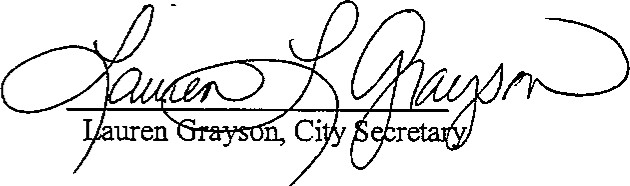 NOTE: ITEMS WILL NOT NESSARILY BE DISCUSSED AND ACTED ON THE ORDERTHEY APPEAR ON THE AGENDA. THE COMMITTEE, AT ITS DISCRETION, MAY 	DISCUSSAND TAKE ACTION ON ANY OR ALL OF THE ITEMS LISTED A DIFFERENT ORDER IF A MAJORITY OF THE COMMITTEE SO DETERMINES.This notice is being posted pursuant to the Texas Open Meeting Act. (Chapter 551, Government Code). In compliance with the American with Disabilities Act, on request the Village of Jones Creek will provide for reasonable accommodations for persons attending meetings of its Committee. Requests for such accommodations or for interpreter services should be received 48 hours prior to any meeting. Please contact the Village Secretary's office at 979-233-2700 to request such accommodations.